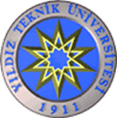 FEN EDEBİYAT FAKÜLTESİ İSTATİSTİK BÖLÜMÜ LİSANS 2.VİZE PROGRAMI  (2021-2022 Eğitim-Öğretim Yılı Güz Yarıyılı)GÜNSAAT1. YIL2. YARIYIL1. YIL2. YARIYIL1. YIL2. YARIYIL1. YIL2. YARIYIL2.YIL4. YARIYIL2.YIL4. YARIYIL3. YIL6. YARIYIL3. YIL6. YARIYIL4. YIL8.YARIYIL4. YIL8.YARIYIL20 Aralık PAZARTESİ9.00-11.00IST1081Bilgisayar Programlamaya Giriş Gr.1 B2-D10 IST1081Bilgisayar Programlamaya Giriş Gr.1 B2-D10 IST1081Bilgisayar Programlamaya Giriş Gr.2 B2-D12IST1081Bilgisayar Programlamaya Giriş Gr.2 B2-D1220 Aralık PAZARTESİ11.00-13.00IST4220 İstatistiksel Kalite Kontrol Gr.1  [B1-D14] + B1-D11IST4220 İstatistiksel Kalite Kontrol Gr.1  [B1-D14] + B1-D1120 Aralık PAZARTESİ17.00 -18.00IST3141 Param. Olmayan İstatistiksel Yöntemler Gr.1 B1-D11 + B1-D12IST3141 Param. Olmayan İstatistiksel Yöntemler Gr.1 B1-D11 + B1-D1220 Aralık PAZARTESİ18.00 -19.00 IKT1101 İktisada Giriş IGr.8B1-A06 + B1-A10IKT1101 İktisada Giriş IGr.8B1-A06 + B1-A1021 Aralık SALI09.00-11.0021 Aralık SALI11.00-13.00IST3060 Bayesgil İstatistik B1-A08IST3060 Bayesgil İstatistik B1-A0821 Aralık SALI13.00-15.0021 Aralık SALI15.00-16.0021 Aralık SALI16.00-17.00IST2081 Survey Sampling I Gr.1 B1-A08+B1-A10+B1-D04IST2081 Survey Sampling I Gr.1 B1-A08+B1-A10+B1-D0417.00-18.00IST3131 Araştırma Teknikleri Gr:1 B2-A08IST3131 Araştırma Teknikleri Gr:1 B2-A0822 Aralık ÇARŞAMBA09.00-11.00IST3130 Karar Teorisi Gr.1[B1-D02]IST3130 Karar Teorisi Gr.1[B1-D02]22 Aralık ÇARŞAMBA11.00-13.0022 Aralık ÇARŞAMBA13.00-14.0022 Aralık ÇARŞAMBA14.00-16.0022 Aralık ÇARŞAMBA16.00-17.50IST3011 Optimizasyon Gr.1 B1-A10 + B1-D11IST3011 Optimizasyon Gr.1 B1-A10 + B1-D1122 Aralık ÇARŞAMBA17.00-19.00IST2041 İstatistikçiler İçin Ana İşletmecilik Bilgileri Gr.1 BZ-A02 + BZ-A04IST2041 İstatistikçiler İçin Ana İşletmecilik Bilgileri Gr.1 BZ-A02 + BZ-A0423 Aralık PERŞEMBE09.00-11.00IST2121 Introduction to Mathematical Statistics Gr.1 BZ-D05 + BZ-A06IST2121 Introduction to Mathematical Statistics  Gr.2 BZ-D0923 Aralık PERŞEMBE11.00-13.00IST2161 Prof. Englısh IGr.1 BZ-D07 + BZ-D09IST2161 Prof. Englısh IGr.2 B1-D0323 Aralık PERŞEMBE13.00-15.0023 Aralık PERŞEMBE15.00-17.00IST4241 Deneysel Tasarım 2  [B1-D01]+ B1-D03IST4241 Deneysel Tasarım 2  [B1-D01]+ B1-D0323 Aralık PERŞEMBE17.00-19.0024 Aralık CUMA10.00-12.00IST1131 Olasılığa Giriş Gr.1 [BZ-A02]IST1131 Olasılığa Giriş Gr.2  [BZ-A04]IST3121 Regression Analysis I Gr.1 B2-D09 +B2-D02 +  B2-D04IST3121 Regression Analysis I Gr.1 B2-D09 +B2-D02 +  B2-D0424 Aralık CUMA12.00-13.0024 Aralık CUMA13.00-14.0024 Aralık CUMA14.00-16.00IST3160 Aktüeryaya Giriş Gr.1 B2-D10 + B2-D11IST3160 Aktüeryaya Giriş Gr.1 B2-D10 + B2-D1124 Aralık CUMA16.00-18.00IST1141 İstatistiğe Giriş Gr.1  [B1-A08]IST1141 İstatistiğe Giriş Gr.1  [B1-A08]IST1141 İstatistiğe Giriş Gr.2 [B2-D04]IST1141 İstatistiğe Giriş Gr.2 [B2-D04]